Deelnameformulier van de Loopbaanprijs Wetenschapscommunicatie van de Koninklijke Vlaamse Academie van België en Jonge Academie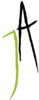 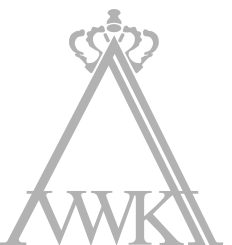 Versie 05/02/2018Deadlines, reglement, indieningsmodaliteiten en andere informatie zijn terug te vinden op http://www.kvab.be/prijzen/onderscheidingen-wetenschapscommunicatie of via jan.albert@kvab.be.Dit formulier is voor de Loopbaanprijs. Nomineren voor de Jaarprijs kan middels het formulier op bovenstaande URL.PersoonsgegevensImpact op wetenschapscommunicatieLicht a.u.b. toe in welke mate wetenschapscommunicatie gedurende de loopbaan van de kandidaat een aandachtspunt was.PrestatieLicht de meest in het oog springende activiteit/project van de kandidaat (als initiatiefnemer of organisator) toe. We onderscheiden prestaties en activiteiten. De prestatie wordt los gezien van de activiteit: de prestatie is het persoonlijk aandeel dat de kandidaat heeft in de activiteit. De activiteit zelf kan door meerdere personen/instanties georganiseerd zijn.AlgemeenGeschatte impactMotiefVraagAntwoordAanspreektitelNaamVoornaamTitelE-mailadresPostadresGeboortedatumAffiliatie (hoofdinstelling)Percentage tewerkstellingAffiliatie (ev. andere instellingen)Percentage tewerkstellingWetenschapsdomeinVraagAntwoordSinds wanneer doet de kandidaat aan wetenschapscommunicatie?Welke activiteiten heeft de kandidaat zoal ontwikkeld?Voor welke doelgroepen heeft de kandidaat aandacht gehad?Op welke manier past de outreachloopbaan van de kandidaat in de visie op wetenschapscommunicatie van de Academie?Communiceerde de kandidaat over het eigen wetenschapsdomein of over de/een wetenschap in het algemeen? Welke nuanceverschillen ziet u hierin?Organiseerde de kandidaat vooral eenmalige of recurrente activiteiten?Had de kandidaat de indruk dat de onderzoeksopdracht de mogelijkheid om aan wetenschapscommunicatie te doen beperkte?Was er een financiële vergoeding of budget voor het ontwikkelen van deze activiteiten?Wat zijn de belangrijkste doelstellingen van de wetenschapscommunicatie van de kandidaat?Wat motiveert de kandidaat om aan wetenschapscommunicatie te doen?Hebben de activiteiten van de kandidaat een neerslag nagelaten (websites, publicaties, samenwerkingsverbanden, structuren,…)?Hoe hebben de activiteiten van de kandidaat impact gehad op het wetenschapscommunicatie-bedrijf in het algemeen (binnen en buiten uw instelling)?VraagAntwoordBenaming van de activiteit/prestatieDatum van de activiteitWat was de doelstelling van de activiteit?Wat was de doelgroep van de activiteit?Op welke manier past de doelstelling in de visie op wetenschapscommunicatie van de KVAB?Wat was er bijzonder/uniek aan de activiteit?In hoeverre ging de communicatie over het onderzoeksonderwerp van de kandidaat of over (een) wetenschap(sdomein) in het algemeen?Was deze activiteit eenmalig of recurrent?Hoeveel procent tijd werd aan deze prestatie besteed?Was er een financiële vergoeding of budget voor deze prestatie?VraagAntwoordHoe wordt de impact van deze prestatie en activiteit ingeschat?Op welke manier (inhoudelijk, vormelijk) werd de wetenschappelijke kennis aangepast aan de doelgroepen?Hoeveel mensen werden bereikt? In welke mate werd de doelstelling gehaald? Wat was de respons van het publiek?Is er een neerslag achtergebleven van de activiteit (websites, publicaties,…)? Geef a.u.b. urls, ISBNs edm. op.VraagAntwoordWat heeft de kandidaat ertoe aangezet om deze activiteit te organiseren?